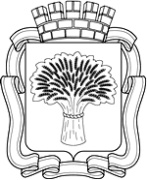 Российская Федерация     Администрация города Канска                 
Красноярского краяПОСТАНОВЛЕНИЕО внесении изменений в постановление администрации города Канскаот 23.11.2016 № 1192В соответствии со статьей 179 Бюджетного кодекса Российской Федерации, на основании постановления администрации города Канска от 22.08.2013 № 1096 «Об утверждении Порядка принятия решений о разработке муниципальных программ города Канска, их формирования и реализации», руководствуясь статьями 30, 35 Устава города Канска, ПОСТАНОВЛЯЮ:1. Внести в постановление администрации города Канска от 23.11.2016 № 1192 «Об утверждении муниципальной программы города Канска «Развитие инвестиционной деятельности, малого и среднего предпринимательства» (далее – Постановление) следующие изменения:1.1. Строку «Информация по ресурсному обеспечению муниципальной программы города Канска, в том числе по годам реализации программы» в разделе 1 «Паспорт муниципальной программы города Канска «Развитие инвестиционной деятельности, малого и среднего предпринимательства» приложения к Постановлению изложить в следующей редакции:«».1.2. Приложение к паспорту муниципальной программы города Канска«Развитие инвестиционной деятельности, малого и среднего предпринимательства» изложить в новой редакции согласно приложению № 1 к настоящему постановлению.1.3. Приложение № 1 к Программе изложить в новой редакции согласно приложению № 2 к настоящему постановлению.1.4. Приложение № 2 к Программе изложить в новой редакции согласно приложению № 3 к настоящему постановлению. 1.5. Строку «Информация по ресурсному обеспечению подпрограммы, в том числе в разбивке по всем источникам финансирования на очередной финансовый год и плановый период» в разделе 1 «Паспорт подпрограммы «Развитие субъектов малого и среднего предпринимательства в городе Канске» приложения № 4 к Постановлению изложить в следующей редакции: «»1.6. Абзац 11 раздела 3 «Механизм реализации подпрограммы» приложения № 4 к Постановлению изложить в следующей редакции:« не включенным в Единый реестр субъектов малого и среднего предпринимательства (в 2020 году – по состоянию на 10 марта 2020 года); ».1.7. Абзац 14 раздела 3 «Механизм реализации подпрограммы» приложения № 4 к Постановлению изложить в следующей редакции:« средняя заработная плата работников которых за три месяца, предшествующих дате подачи заявления о предоставлении субсидии, ниже установленного минимального размера труда (в 2020 году условие не применяется); ».1.8. Абзац 15 раздела 3 «Механизм реализации подпрограммы» приложения № 4 к Постановлению изложить в следующей редакции:« имеющим задолженность по уплате налогов, сборов, страховых взносов, пеней, штрафов, процентов (в 2020 году условие не применяется); ».1.9. Приложение № 1 к подпрограмме 2 «Развитие субъектов малого и среднего предпринимательства в городе Канске» изложить в новой редакции согласно приложению № 4 к настоящему постановлению.1.10. Приложение № 2 к подпрограмме 2 «Развитие субъектов малого и среднего предпринимательства в городе Канске» изложить в новой редакции согласно приложению № 5 к настоящему постановлению.2. Ведущему специалисту Отдела культуры администрации г. Канска Н.А. Нестеровой опубликовать настоящее постановление в официальном печатном издании «Канский вестник» и разместить на официальном сайте администрации города Канска в сети Интернет. 3. Контроль за исполнением настоящего постановления возложить на заместителя главы города по экономике и финансам.4. Постановление вступает в силу со дня его официального опубликования.Глава города Канска                                                                         А.М. БересневПриложение № 1 к постановлению администрации г. Канскаот 20.08.2020 г. № 692 Приложениек паспорту муниципальной программы города Канска«Развитие инвестиционной деятельности, малого и среднего предпринимательства»Перечень целевых показателей муниципальной программы города Канска с указанием планируемых к достижению значений в результате реализации муниципальной программы города КанскаПриложение № 2 к постановлению администрации г. Канскаот 20.08.2020 г. № 692  Приложение № 1к муниципальной программе города Канска«Развитие инвестиционной деятельности, малогои среднего предпринимательства»Информация о ресурсном обеспечении муниципальной программы города Канска за счет средств городского бюджета, в том числе средств, поступивших из бюджетов других уровней бюджетной системы и бюджетов государственных внебюджетных фондов Приложение № 3 к постановлению администрации г. Канскаот 20.08.2020 г. № 692 Приложение № 2к муниципальной программе города Канска«Развитие инвестиционной деятельности, малогои среднего предпринимательства»Информация об источниках финансирования программы, отдельных мероприятий муниципальной программы города Канска (средства городского бюджета в том числе средства, поступившие из бюджетов других уровней бюджетной системы, бюджетов государственных внебюджетных фондовПриложение № 4 к постановлению администрации г. Канскаот 20.08.2020 г. № 692 Приложение № 1к подпрограмме 2«Развитие субъектов малогои среднего предпринимательствав городе Канске»Переченьи значения показателей результативности подпрограммыПриложение № 5 к постановлению администрации г. Канскаот 20.08.2020 г. № 692 Приложение № 2к подпрограмме 2 «Развитие субъектов малого и среднего предпринимательства в городе Канске»Перечень мероприятий программы 20.08.2020 г.№692Информация по ресурсному обеспечению муниципальной программы города Канска, в том числе по годам реализации программыОбъем бюджетных ассигнований на реализацию программы составляет 21 955 308,64 руб., в том числе по годам:2017 год –   2 616 000,00 руб.;2018 год –   1 808 288,65 руб.;2019 год –   5 846 598,58 руб.;2020 год –  10 885 421,41 руб.;2021 год –      399 500,00 руб.;2022 год –      399 500,00 руб.в том числе:средства краевого бюджета – 19 251 785,99 руб.:2017 год –   2 100 000,00 руб.;2018 год –   1 581 800,00 руб.;2019 год –   5 247 098,58 руб.;2020 год –  10 322 887,41руб.;2021 год –                  0,00 руб.;2022 год –                  0,00 руб. средства городского бюджета – 2 703 522,65 руб.:2017 год – 516 000,00 руб.;2018 год – 226 488,65 руб.;2019 год – 599 500,00 руб.;2020 год – 562 534,00 руб.;2021 год – 399 500,00 руб.;2022 год – 399 500,00 руб.Информация по ресурсному обеспечению подпрограммы, в том числе в разбивке по всем источникам финансирования на очередной финансовый год и плановый периодОбъем финансирования составляет 10 664 042,00 руб., в том числе по годам:2020 год – 10 065 042,00 руб.;2021 год –      299 500,00 руб.;2022 год –      299 500,00 руб.в том числе:средства краевого бюджета – 9 602 508,00 руб.:2020 год – 9 602 508,00 руб.средства городского бюджета – 1 061 534,00 руб.:2020 год –    462 534,00 руб.;2021 год –    299 500,00 руб.;2022 год –    299 500,00 руб.№ п/пЦели, целевые показатели муниципальной программы города КанскаЕд. изм.Год, предшествующий реализации муниципальной программы города КанскаГоды реализации муниципальной программы города КанскаГоды реализации муниципальной программы города КанскаГоды реализации муниципальной программы города КанскаГоды реализации муниципальной программы города КанскаГоды реализации муниципальной программы города КанскаГоды реализации муниципальной программы города КанскаГоды реализации муниципальной программы города КанскаГоды реализации муниципальной программы города КанскаГоды реализации муниципальной программы города Канска№ п/пЦели, целевые показатели муниципальной программы города КанскаЕд. изм.Год, предшествующий реализации муниципальной программы города Канска201720182019202020212022годы до конца реализации муниципальной программы города Канска в пятилетнем интервалегоды до конца реализации муниципальной программы города Канска в пятилетнем интервале№ п/пЦели, целевые показатели муниципальной программы города КанскаЕд. изм.Год, предшествующий реализации муниципальной программы города Канска20172018201920202021202220252030№ п/пЦели, целевые показатели муниципальной программы города КанскаЕд. изм.2016201720182019202020212022202520301Цель 1: Обеспечение устойчивого развития малого и среднего предпринимательства, стимулирование инвестиционной активности и роста производительности труда в городе Канске.Цель 1: Обеспечение устойчивого развития малого и среднего предпринимательства, стимулирование инвестиционной активности и роста производительности труда в городе Канске.Цель 1: Обеспечение устойчивого развития малого и среднего предпринимательства, стимулирование инвестиционной активности и роста производительности труда в городе Канске.Цель 1: Обеспечение устойчивого развития малого и среднего предпринимательства, стимулирование инвестиционной активности и роста производительности труда в городе Канске.Цель 1: Обеспечение устойчивого развития малого и среднего предпринимательства, стимулирование инвестиционной активности и роста производительности труда в городе Канске.Цель 1: Обеспечение устойчивого развития малого и среднего предпринимательства, стимулирование инвестиционной активности и роста производительности труда в городе Канске.Цель 1: Обеспечение устойчивого развития малого и среднего предпринимательства, стимулирование инвестиционной активности и роста производительности труда в городе Канске.Цель 1: Обеспечение устойчивого развития малого и среднего предпринимательства, стимулирование инвестиционной активности и роста производительности труда в городе Канске.Цель 1: Обеспечение устойчивого развития малого и среднего предпринимательства, стимулирование инвестиционной активности и роста производительности труда в городе Канске.Цель 1: Обеспечение устойчивого развития малого и среднего предпринимательства, стимулирование инвестиционной активности и роста производительности труда в городе Канске.Цель 1: Обеспечение устойчивого развития малого и среднего предпринимательства, стимулирование инвестиционной активности и роста производительности труда в городе Канске.Цель 1: Обеспечение устойчивого развития малого и среднего предпринимательства, стимулирование инвестиционной активности и роста производительности труда в городе Канске.Цель 1: Обеспечение устойчивого развития малого и среднего предпринимательства, стимулирование инвестиционной активности и роста производительности труда в городе Канске.1.1.Количество проведенных мероприятий в сфере развития инвестиционной деятельностиЕд.1110xxxxx1.2.Количество субъектов малого и среднего предпринимательства, получивших муниципальную поддержкуЕд.1125xxxxx1.3.Количество созданных рабочих мест субъектами малого и среднего предпринимательства, получившими муниципальную поддержкуЕд.56523xxxxx1.4.Количество сохраненных рабочих мест субъектами малого и среднего предпринимательства, получившими муниципальную поддержкуЕд.0475462xxxxx1.5.Количество проведенных мероприятий для субъектов малого и среднего предпринимательстваЕд.Х111xxxxx1.6.Объем привлеченных внебюджетных инвестиций субъектами малого и среднего предпринимательства - получателями поддержкиТыс. руб.1064,855 934,14 959,81613 097,061xxxxx1.7.Объем привлеченных внебюджетных инвестиций в секторе малого и среднего предпринимательства (нарастающим итогом) Тыс. руб.xxxx40 744,49543 744,49547 244,49557 744,49575 244,4952Цель 2: Содействие формированию пространства, способствующего развитию гражданских инициатив, и поддержка социально ориентированных некоммерческих организацийЦель 2: Содействие формированию пространства, способствующего развитию гражданских инициатив, и поддержка социально ориентированных некоммерческих организацийЦель 2: Содействие формированию пространства, способствующего развитию гражданских инициатив, и поддержка социально ориентированных некоммерческих организацийЦель 2: Содействие формированию пространства, способствующего развитию гражданских инициатив, и поддержка социально ориентированных некоммерческих организацийЦель 2: Содействие формированию пространства, способствующего развитию гражданских инициатив, и поддержка социально ориентированных некоммерческих организацийЦель 2: Содействие формированию пространства, способствующего развитию гражданских инициатив, и поддержка социально ориентированных некоммерческих организацийЦель 2: Содействие формированию пространства, способствующего развитию гражданских инициатив, и поддержка социально ориентированных некоммерческих организацийЦель 2: Содействие формированию пространства, способствующего развитию гражданских инициатив, и поддержка социально ориентированных некоммерческих организацийЦель 2: Содействие формированию пространства, способствующего развитию гражданских инициатив, и поддержка социально ориентированных некоммерческих организацийЦель 2: Содействие формированию пространства, способствующего развитию гражданских инициатив, и поддержка социально ориентированных некоммерческих организацийЦель 2: Содействие формированию пространства, способствующего развитию гражданских инициатив, и поддержка социально ориентированных некоммерческих организацийЦель 2: Содействие формированию пространства, способствующего развитию гражданских инициатив, и поддержка социально ориентированных некоммерческих организацийЦель 2: Содействие формированию пространства, способствующего развитию гражданских инициатив, и поддержка социально ориентированных некоммерческих организаций2.1.Количество созданных и поддержанных муниципальных ресурсных центров поддержки общественных инициативЕд.Х111xxxxx2.2.Количество некоммерческих социально ориентированных организаций, получивших муниципальную поддержку (ежегодно)Ед.Х224xxxxx2.3.Доля граждан, вовлеченных в решение социальных проблем жителей Канска, от общего количества населения Канска. %xxxx26,426,927,12828Статус (муниципальная программа города  Канска, подпрограмма)Наименование муниципальной программы города Канска, подпрограммы Наименование  главного распорядителя бюджетных средств (далее-ГРБС)Код бюджетной классификацииКод бюджетной классификацииКод бюджетной классификацииКод бюджетной классификацииОбъем бюджетных (внебюджетных) ассигнований, в том числе по годам реализации муниципальной программы города КанскаОбъем бюджетных (внебюджетных) ассигнований, в том числе по годам реализации муниципальной программы города КанскаОбъем бюджетных (внебюджетных) ассигнований, в том числе по годам реализации муниципальной программы города КанскаОбъем бюджетных (внебюджетных) ассигнований, в том числе по годам реализации муниципальной программы города КанскаОбъем бюджетных (внебюджетных) ассигнований, в том числе по годам реализации муниципальной программы города КанскаОбъем бюджетных (внебюджетных) ассигнований, в том числе по годам реализации муниципальной программы города КанскаИтого на  периодСтатус (муниципальная программа города  Канска, подпрограмма)Наименование муниципальной программы города Канска, подпрограммы Наименование  главного распорядителя бюджетных средств (далее-ГРБС)ГРБСРз ПрЦСРВР201720182019202020212022Итого на  периодМуниципальная  программа города Канска«Развитие  инвестиционной деятельности, малого и среднего предпринимательства» всего расходные обязательства по муниципальной программе города КанскаХХХХ2 616 000,01 808 288,655 846 598,5810 885 421,41399 500,0399 500,021 955 308,64Муниципальная  программа города Канска«Развитие  инвестиционной деятельности, малого и среднего предпринимательства» в том числе по ГРБС:Муниципальная  программа города Канска«Развитие  инвестиционной деятельности, малого и среднего предпринимательства» Управление архитектуры  и инвестиций администрации города Канска916ХХХ1 716 000,01 708 288,6523 500,0--- 3 447 788,65Муниципальная  программа города Канска«Развитие  инвестиционной деятельности, малого и среднего предпринимательства» Администрация города Канска901ХХХ900 000,0100 000,05 823 098,5810 885 421,41399 500,0399 500,018 507 519,99Подпрограмма 1«Развитие инвестиционной деятельности на территории города Канска» всего расходное обязательство по подпрограмме муниципальной программе города КанскаХХХХ188 881,1429 217,750---218 098,89Подпрограмма 1«Развитие инвестиционной деятельности на территории города Канска» в том числе по ГРБС:Подпрограмма 1«Развитие инвестиционной деятельности на территории города Канска» Администрация города Канска901ХХХ0---          0,00Подпрограмма 1«Развитие инвестиционной деятельности на территории города Канска» Управление архитектуры и  инвестиций администрации города Канска916ХХХ188 881,1429 217,750218 098,89Подпрограмма 2«Развитие субъектов малого и среднего предпринимательства в городе Канске» всего расходное обязательство по подпрограмме муниципальной программе города КанскаХХХХ1 527 118,861 679 070,904 997 964,7010 065 042,00299 500,0299 500,018 868 196,46Подпрограмма 2«Развитие субъектов малого и среднего предпринимательства в городе Канске» в том числе по ГРБС:Подпрограмма 2«Развитие субъектов малого и среднего предпринимательства в городе Канске» Администрация города Канска901ХХХ004 974 464,7010 065 042,00299 500,0299 500,015 638 506,70Подпрограмма 2«Развитие субъектов малого и среднего предпринимательства в городе Канске» Управление архитектуры и  инвестиций администрации города Канска916ХХХ1 527 118,861 679 070,923 500,03 229 689,76Подпрограмма 3«Поддержка социально ориентированных некоммерческих организаций города Канска»всего расходное обязательство по подпрограмме муниципальной программе города КанскаХХХХ900 000,0100 000,0848 633,88820 379,41100 000,0100 000,02 869 013,29Подпрограмма 3«Поддержка социально ориентированных некоммерческих организаций города Канска»в том числе по ГРБС:Подпрограмма 3«Поддержка социально ориентированных некоммерческих организаций города Канска»Администрация города Канска901ХХХ900 000,00100 000,00848 633,88820 379,41100 000,0100 000,02 869 013,29№ п/пСтатус (муниципальная программа города Канска, подпрограмма)Наименование муниципальной программы города Канска, подпрограммыУровень бюджетной системы/источники финансированияОбъем бюджетных (внебюджетных) ассигнований, в том числе по годам реализации муниципальной программы города КанскаОбъем бюджетных (внебюджетных) ассигнований, в том числе по годам реализации муниципальной программы города КанскаОбъем бюджетных (внебюджетных) ассигнований, в том числе по годам реализации муниципальной программы города КанскаОбъем бюджетных (внебюджетных) ассигнований, в том числе по годам реализации муниципальной программы города КанскаОбъем бюджетных (внебюджетных) ассигнований, в том числе по годам реализации муниципальной программы города КанскаОбъем бюджетных (внебюджетных) ассигнований, в том числе по годам реализации муниципальной программы города КанскаИтого на период№ п/пСтатус (муниципальная программа города Канска, подпрограмма)Наименование муниципальной программы города Канска, подпрограммыУровень бюджетной системы/источники финансирования201720182019202020212022Итого на период1Муниципальная программа города Канска«Развитие  инвестиционной деятельности, малого и среднего предпринимательства» Всего2 616 000,001 808 288,655 846 598,5810 885 421,41399 500,00399 500,0021 955 308,641Муниципальная программа города Канска«Развитие  инвестиционной деятельности, малого и среднего предпринимательства» в том числе:1Муниципальная программа города Канска«Развитие  инвестиционной деятельности, малого и среднего предпринимательства» городской бюджет516 000,00226 488,65599 500,00562 534,00399 500,00399 500,002 703 522,651Муниципальная программа города Канска«Развитие  инвестиционной деятельности, малого и среднего предпринимательства» краевой бюджет2 100 000,001 581 800,005 247 098,5810 322 887,410019 251 785,991Муниципальная программа города Канска«Развитие  инвестиционной деятельности, малого и среднего предпринимательства» федеральный бюджет00000001Муниципальная программа города Канска«Развитие  инвестиционной деятельности, малого и среднего предпринимательства» внебюджетные источники00000001.1.Подпрограмма 1«Развитие инвестиционной деятельности на территории города Канска» Всего188 881,1429 217,750---218 098,891.1.Подпрограмма 1«Развитие инвестиционной деятельности на территории города Канска» в том числе:1.1.Подпрограмма 1«Развитие инвестиционной деятельности на территории города Канска» городской бюджет188 881,1429 217,750---218 098,891.1.Подпрограмма 1«Развитие инвестиционной деятельности на территории города Канска» краевой бюджет000---01.1.Подпрограмма 1«Развитие инвестиционной деятельности на территории города Канска» федеральный бюджет000---01.1.Подпрограмма 1«Развитие инвестиционной деятельности на территории города Канска» внебюджетные источники000---01.2.Подпрограмма 2«Развитие субъектов малого и среднего предпринимательства в городе Канске» Всего1 527 118,861 679 070,904 997 964,7010 065 042,00299 500,00299 500,0018 868 196,461.2.Подпрограмма 2«Развитие субъектов малого и среднего предпринимательства в городе Канске» в том числе:1.2.Подпрограмма 2«Развитие субъектов малого и среднего предпринимательства в городе Канске» городской бюджет227 118,8697 270,90499 500,00462 534,00299 500,00299 500,001 885 423,761.2.Подпрограмма 2«Развитие субъектов малого и среднего предпринимательства в городе Канске» краевой бюджет1 300 000,001 581 800,004 498 464,709 602 508,000016 982 772,701.2.Подпрограмма 2«Развитие субъектов малого и среднего предпринимательства в городе Канске» федеральный бюджет00000001.2.Подпрограмма 2«Развитие субъектов малого и среднего предпринимательства в городе Канске» внебюджетные источники00000001.3.Подпрограмма 3«Поддержка социально ориентированных некоммерческих организаций города Канска»Всего900 000,00100 000,00848 633,88820 379,41100 000,00100 000,002 869 013,291.3.Подпрограмма 3«Поддержка социально ориентированных некоммерческих организаций города Канска»в том числе:1.3.Подпрограмма 3«Поддержка социально ориентированных некоммерческих организаций города Канска»городской бюджет100 000,00100 000,00100 000,00100 000,00100 000,00100 000,00600 000,001.3.Подпрограмма 3«Поддержка социально ориентированных некоммерческих организаций города Канска»краевой бюджет800 000,000748 633,88720 379,41002 269 013,291.3.Подпрограмма 3«Поддержка социально ориентированных некоммерческих организаций города Канска»федеральный бюджет00000001.3.Подпрограмма 3«Поддержка социально ориентированных некоммерческих организаций города Канска»внебюджетные источники0000000№ п/пЦель, показатели результативностиЕдиница измеренияИсточник информацииГоды реализации подпрограммы Годы реализации подпрограммы Годы реализации подпрограммы Годы реализации подпрограммы № п/пЦель, показатели результативностиЕдиница измеренияИсточник информации20192020202120221Цель подпрограммы: Оказание финансовой поддержки субъектам малого и среднего предпринимательства, формирование положительного образа предпринимателя, благоприятного инвестиционного и предпринимательского климата, популяризация роли предпринимательства Цель подпрограммы: Оказание финансовой поддержки субъектам малого и среднего предпринимательства, формирование положительного образа предпринимателя, благоприятного инвестиционного и предпринимательского климата, популяризация роли предпринимательства Цель подпрограммы: Оказание финансовой поддержки субъектам малого и среднего предпринимательства, формирование положительного образа предпринимателя, благоприятного инвестиционного и предпринимательского климата, популяризация роли предпринимательства Цель подпрограммы: Оказание финансовой поддержки субъектам малого и среднего предпринимательства, формирование положительного образа предпринимателя, благоприятного инвестиционного и предпринимательского климата, популяризация роли предпринимательства Цель подпрограммы: Оказание финансовой поддержки субъектам малого и среднего предпринимательства, формирование положительного образа предпринимателя, благоприятного инвестиционного и предпринимательского климата, популяризация роли предпринимательства Цель подпрограммы: Оказание финансовой поддержки субъектам малого и среднего предпринимательства, формирование положительного образа предпринимателя, благоприятного инвестиционного и предпринимательского климата, популяризация роли предпринимательства Цель подпрограммы: Оказание финансовой поддержки субъектам малого и среднего предпринимательства, формирование положительного образа предпринимателя, благоприятного инвестиционного и предпринимательского климата, популяризация роли предпринимательства 1.1.Задача 1: Пропаганда предпринимательства (стимулирование граждан, в т.ч. молодежи, к осуществлению предпринимательской деятельности) Задача 1: Пропаганда предпринимательства (стимулирование граждан, в т.ч. молодежи, к осуществлению предпринимательской деятельности) Задача 1: Пропаганда предпринимательства (стимулирование граждан, в т.ч. молодежи, к осуществлению предпринимательской деятельности) Задача 1: Пропаганда предпринимательства (стимулирование граждан, в т.ч. молодежи, к осуществлению предпринимательской деятельности) Задача 1: Пропаганда предпринимательства (стимулирование граждан, в т.ч. молодежи, к осуществлению предпринимательской деятельности) Задача 1: Пропаганда предпринимательства (стимулирование граждан, в т.ч. молодежи, к осуществлению предпринимательской деятельности) Задача 1: Пропаганда предпринимательства (стимулирование граждан, в т.ч. молодежи, к осуществлению предпринимательской деятельности) 1.1.1.Количество проведенных мероприятий направленные на поддержку и развитие  предпринимательства на территории города Канска ед.отчетность11111.2.Задача 2: Оказания финансовой поддержки субъектам малого и среднего предпринимательства для стимулирования субъектов малого и среднего предпринимательства к модернизации производственных мощностей, к внедрению новых методов и технологий производства, к сохранению и созданию новых рабочих мест путемЗадача 2: Оказания финансовой поддержки субъектам малого и среднего предпринимательства для стимулирования субъектов малого и среднего предпринимательства к модернизации производственных мощностей, к внедрению новых методов и технологий производства, к сохранению и созданию новых рабочих мест путемЗадача 2: Оказания финансовой поддержки субъектам малого и среднего предпринимательства для стимулирования субъектов малого и среднего предпринимательства к модернизации производственных мощностей, к внедрению новых методов и технологий производства, к сохранению и созданию новых рабочих мест путемЗадача 2: Оказания финансовой поддержки субъектам малого и среднего предпринимательства для стимулирования субъектов малого и среднего предпринимательства к модернизации производственных мощностей, к внедрению новых методов и технологий производства, к сохранению и созданию новых рабочих мест путемЗадача 2: Оказания финансовой поддержки субъектам малого и среднего предпринимательства для стимулирования субъектов малого и среднего предпринимательства к модернизации производственных мощностей, к внедрению новых методов и технологий производства, к сохранению и созданию новых рабочих мест путемЗадача 2: Оказания финансовой поддержки субъектам малого и среднего предпринимательства для стимулирования субъектов малого и среднего предпринимательства к модернизации производственных мощностей, к внедрению новых методов и технологий производства, к сохранению и созданию новых рабочих мест путемЗадача 2: Оказания финансовой поддержки субъектам малого и среднего предпринимательства для стимулирования субъектов малого и среднего предпринимательства к модернизации производственных мощностей, к внедрению новых методов и технологий производства, к сохранению и созданию новых рабочих мест путем1.2.1.Количество субъектов малого и среднего предпринимательства, получивших муниципальную поддержку за период реализации подпрограммы (нарастающим итогом)ед. отчетность81112131.2.1.1.в том числе количество субъектов малого и среднего предпринимательства, получивших муниципальную поддержку в текущем годуед.отчетность53111.2.2.Количество созданных рабочих мест (включая вновь зарегистрированных индивидуальных предпринимателей) в секторе малого и среднего предпринимательства за период реализации подпрограммы (нарастающим итогом)ед. отчетность344244461.2.2.1.в том числе количество созданных рабочих мест субъектами малого и среднего предпринимательства, получившими муниципальную поддержку в текущем годуед.отчетность238221.2.3.Количество сохраненных рабочих мест субъектами малого и среднего предпринимательства, получившими муниципальную поддержкуед.отчетность622815151.2.4.Объем привлеченных внебюджетных инвестиций в секторе малого и среднего предпринимательства за период реализации подпрограммы (нарастающим итогом)тыс. руб.отчетность23 990, 9740 744,495	43 744,495	47 244,4951.2.4.1.в том числе объем привлеченных внебюджетных инвестиций субъектами малого и среднего предпринимательства в текущем годутыс. руб.отчетность13 097,06116 753,5183 000,03 500,0№ п/пЦели, задачи, мероприятия подпрограммыГРБСКод бюджетной классификацииКод бюджетной классификацииКод бюджетной классификацииКод бюджетной классификацииКод бюджетной классификацииРасходы по годам реализации программы, рублейРасходы по годам реализации программы, рублейРасходы по годам реализации программы, рублейРасходы по годам реализации программы, рублейОжидаемый непосредственный № п/пЦели, задачи, мероприятия подпрограммыГРБСГРБСРз ПрЦСРВР2020202020212022итого на очередной финансовый год и плановый периодрезультат (краткое описание) от реализации подпрограммного мероприятия (в том числе, в натуральном выражении)1Цель подпрограммы: Оказание финансовой поддержки субъектам малого и среднего предпринимательства, формирование положительного образа предпринимателя, благоприятного инвестиционного и предпринимательского климата, популяризация роли предпринимательства Цель подпрограммы: Оказание финансовой поддержки субъектам малого и среднего предпринимательства, формирование положительного образа предпринимателя, благоприятного инвестиционного и предпринимательского климата, популяризация роли предпринимательства Цель подпрограммы: Оказание финансовой поддержки субъектам малого и среднего предпринимательства, формирование положительного образа предпринимателя, благоприятного инвестиционного и предпринимательского климата, популяризация роли предпринимательства Цель подпрограммы: Оказание финансовой поддержки субъектам малого и среднего предпринимательства, формирование положительного образа предпринимателя, благоприятного инвестиционного и предпринимательского климата, популяризация роли предпринимательства Цель подпрограммы: Оказание финансовой поддержки субъектам малого и среднего предпринимательства, формирование положительного образа предпринимателя, благоприятного инвестиционного и предпринимательского климата, популяризация роли предпринимательства Цель подпрограммы: Оказание финансовой поддержки субъектам малого и среднего предпринимательства, формирование положительного образа предпринимателя, благоприятного инвестиционного и предпринимательского климата, популяризация роли предпринимательства Цель подпрограммы: Оказание финансовой поддержки субъектам малого и среднего предпринимательства, формирование положительного образа предпринимателя, благоприятного инвестиционного и предпринимательского климата, популяризация роли предпринимательства Цель подпрограммы: Оказание финансовой поддержки субъектам малого и среднего предпринимательства, формирование положительного образа предпринимателя, благоприятного инвестиционного и предпринимательского климата, популяризация роли предпринимательства Цель подпрограммы: Оказание финансовой поддержки субъектам малого и среднего предпринимательства, формирование положительного образа предпринимателя, благоприятного инвестиционного и предпринимательского климата, популяризация роли предпринимательства Цель подпрограммы: Оказание финансовой поддержки субъектам малого и среднего предпринимательства, формирование положительного образа предпринимателя, благоприятного инвестиционного и предпринимательского климата, популяризация роли предпринимательства Цель подпрограммы: Оказание финансовой поддержки субъектам малого и среднего предпринимательства, формирование положительного образа предпринимателя, благоприятного инвестиционного и предпринимательского климата, популяризация роли предпринимательства Цель подпрограммы: Оказание финансовой поддержки субъектам малого и среднего предпринимательства, формирование положительного образа предпринимателя, благоприятного инвестиционного и предпринимательского климата, популяризация роли предпринимательства 1.1.Задача 1: Повышение престижа предпринимателей в городском сообществе. Пропаганда предпринимательства (стимулирование граждан, в т.ч. молодежи, к осуществлению предпринимательской деятельности, социальному предпринимательству) 
 Задача 1: Повышение престижа предпринимателей в городском сообществе. Пропаганда предпринимательства (стимулирование граждан, в т.ч. молодежи, к осуществлению предпринимательской деятельности, социальному предпринимательству) 
 Задача 1: Повышение престижа предпринимателей в городском сообществе. Пропаганда предпринимательства (стимулирование граждан, в т.ч. молодежи, к осуществлению предпринимательской деятельности, социальному предпринимательству) 
 Задача 1: Повышение престижа предпринимателей в городском сообществе. Пропаганда предпринимательства (стимулирование граждан, в т.ч. молодежи, к осуществлению предпринимательской деятельности, социальному предпринимательству) 
 Задача 1: Повышение престижа предпринимателей в городском сообществе. Пропаганда предпринимательства (стимулирование граждан, в т.ч. молодежи, к осуществлению предпринимательской деятельности, социальному предпринимательству) 
 Задача 1: Повышение престижа предпринимателей в городском сообществе. Пропаганда предпринимательства (стимулирование граждан, в т.ч. молодежи, к осуществлению предпринимательской деятельности, социальному предпринимательству) 
 Задача 1: Повышение престижа предпринимателей в городском сообществе. Пропаганда предпринимательства (стимулирование граждан, в т.ч. молодежи, к осуществлению предпринимательской деятельности, социальному предпринимательству) 
 Задача 1: Повышение престижа предпринимателей в городском сообществе. Пропаганда предпринимательства (стимулирование граждан, в т.ч. молодежи, к осуществлению предпринимательской деятельности, социальному предпринимательству) 
 Задача 1: Повышение престижа предпринимателей в городском сообществе. Пропаганда предпринимательства (стимулирование граждан, в т.ч. молодежи, к осуществлению предпринимательской деятельности, социальному предпринимательству) 
 Задача 1: Повышение престижа предпринимателей в городском сообществе. Пропаганда предпринимательства (стимулирование граждан, в т.ч. молодежи, к осуществлению предпринимательской деятельности, социальному предпринимательству) 
 Задача 1: Повышение престижа предпринимателей в городском сообществе. Пропаганда предпринимательства (стимулирование граждан, в т.ч. молодежи, к осуществлению предпринимательской деятельности, социальному предпринимательству) 
 Задача 1: Повышение престижа предпринимателей в городском сообществе. Пропаганда предпринимательства (стимулирование граждан, в т.ч. молодежи, к осуществлению предпринимательской деятельности, социальному предпринимательству) 
 1.1.1.Мероприятие 1.1 Мероприятия, направленные на поддержку и развитие предпринимательства на территории города КанскаАдминистрация города Канска901041207200808102443 675,003 675,0023 500,0023 500,0050 675,00Формирование и популяризация положительного имиджа субъектов малого и среднего предпринимательства, вовлечения граждан в предпринимательскую деятельность:                            Освещение в СМИ, печати лучших практик ведения предпринимательской деятельности на территории города Канска,  празднование Дня российского предпринимательства, круглые столы, выставки, семинары, совещания по вопросам развития предпринимательства в городе Канскене менее 1  в год. 1.2.Задача 2: Оказание финансовой поддержки субъектам малого и среднего предпринимательства, с целью стимулирования их к осуществлению деятельности на социально-значимых и приоритетных рынках города Канска.Задача 2: Оказание финансовой поддержки субъектам малого и среднего предпринимательства, с целью стимулирования их к осуществлению деятельности на социально-значимых и приоритетных рынках города Канска.Задача 2: Оказание финансовой поддержки субъектам малого и среднего предпринимательства, с целью стимулирования их к осуществлению деятельности на социально-значимых и приоритетных рынках города Канска.Задача 2: Оказание финансовой поддержки субъектам малого и среднего предпринимательства, с целью стимулирования их к осуществлению деятельности на социально-значимых и приоритетных рынках города Канска.Задача 2: Оказание финансовой поддержки субъектам малого и среднего предпринимательства, с целью стимулирования их к осуществлению деятельности на социально-значимых и приоритетных рынках города Канска.Задача 2: Оказание финансовой поддержки субъектам малого и среднего предпринимательства, с целью стимулирования их к осуществлению деятельности на социально-значимых и приоритетных рынках города Канска.Задача 2: Оказание финансовой поддержки субъектам малого и среднего предпринимательства, с целью стимулирования их к осуществлению деятельности на социально-значимых и приоритетных рынках города Канска.Задача 2: Оказание финансовой поддержки субъектам малого и среднего предпринимательства, с целью стимулирования их к осуществлению деятельности на социально-значимых и приоритетных рынках города Канска.Задача 2: Оказание финансовой поддержки субъектам малого и среднего предпринимательства, с целью стимулирования их к осуществлению деятельности на социально-значимых и приоритетных рынках города Канска.Задача 2: Оказание финансовой поддержки субъектам малого и среднего предпринимательства, с целью стимулирования их к осуществлению деятельности на социально-значимых и приоритетных рынках города Канска.Задача 2: Оказание финансовой поддержки субъектам малого и среднего предпринимательства, с целью стимулирования их к осуществлению деятельности на социально-значимых и приоритетных рынках города Канска.Задача 2: Оказание финансовой поддержки субъектам малого и среднего предпринимательства, с целью стимулирования их к осуществлению деятельности на социально-значимых и приоритетных рынках города Канска.1.2.1.Мероприятие 2.1: Реализация мероприятий, предусмотренных муниципальными программами развития субъектов малого и среднего предпринимательства муниципальных образований, требующих ускоренного экономического развития и повышения эффективности использования их экономического потенциала                                в том числе:Администрация города Канска901041207200S598081110 061 367,0010 061 367,00276 000,00276 000,0010 613 367,00Повышение эффективности производства, сохранение имеющихся и создание новых рабочих мест за счет оказанной финансовой поддержки предпринимателям:                              1. Количество субъектов малого и среднего предпринимательства, получивших муниципальную поддержку в 2020 году не менее 3, в период 2021-2022- не менее одного ежегодно.                                                2. Количество созданных рабочих мест за период реализации подпрограммы – в 2020 году не менее 8, в период 2021-2022 не менее 2 ед. ежегодно.                                                    3. Количество сохраненных рабочих мест в секторе малого и среднего предпринимательства в 2020 году не менее 28, в период 2021-2022 не менее 15 ед. ежегодно.                                                            4. Объем привлеченных внебюджетных инвестиций субъектами малого и среднего предпринимательства в 2020 году - не менее – 16 753,518 тыс. руб., 2021 году – 3 000 тыс. руб., 2022 году – 3 500 тыс. руб.  1.2.1.1Субсидии на возмещение части затрат на реализацию проектов создания, и (или) развития, и (или) модернизации производства товаров (работ, услуг), реализуемых с использованием недвижимого имущества, находящегося в муниципальной собственностиАдминистрация города Канска901041207200S598081100000Повышение эффективности производства, сохранение имеющихся и создание новых рабочих мест за счет оказанной финансовой поддержки предпринимателям:                              1. Количество субъектов малого и среднего предпринимательства, получивших муниципальную поддержку в 2020 году не менее 3, в период 2021-2022- не менее одного ежегодно.                                                2. Количество созданных рабочих мест за период реализации подпрограммы – в 2020 году не менее 8, в период 2021-2022 не менее 2 ед. ежегодно.                                                    3. Количество сохраненных рабочих мест в секторе малого и среднего предпринимательства в 2020 году не менее 28, в период 2021-2022 не менее 15 ед. ежегодно.                                                            4. Объем привлеченных внебюджетных инвестиций субъектами малого и среднего предпринимательства в 2020 году - не менее – 16 753,518 тыс. руб., 2021 году – 3 000 тыс. руб., 2022 году – 3 500 тыс. руб.  1.2.1.2Субсидии на возмещение части затрат на реализацию проектов, содержащих комплекс инвестиционных мероприятий по увеличению производительных сил в приоритетных видах деятельностиАдминистрация города Канска901041207200S5980811458 859,00458 859,00140 000,00140 000,00738 859,00Повышение эффективности производства, сохранение имеющихся и создание новых рабочих мест за счет оказанной финансовой поддержки предпринимателям:                              1. Количество субъектов малого и среднего предпринимательства, получивших муниципальную поддержку в 2020 году не менее 3, в период 2021-2022- не менее одного ежегодно.                                                2. Количество созданных рабочих мест за период реализации подпрограммы – в 2020 году не менее 8, в период 2021-2022 не менее 2 ед. ежегодно.                                                    3. Количество сохраненных рабочих мест в секторе малого и среднего предпринимательства в 2020 году не менее 28, в период 2021-2022 не менее 15 ед. ежегодно.                                                            4. Объем привлеченных внебюджетных инвестиций субъектами малого и среднего предпринимательства в 2020 году - не менее – 16 753,518 тыс. руб., 2021 году – 3 000 тыс. руб., 2022 году – 3 500 тыс. руб.  1.2.1.2Субсидии на возмещение части затрат на реализацию проектов, содержащих комплекс инвестиционных мероприятий по увеличению производительных сил в приоритетных видах деятельностиАдминистрация города Канска901041207200S59808119 602 508,009 602 508,00009 602 508,00Повышение эффективности производства, сохранение имеющихся и создание новых рабочих мест за счет оказанной финансовой поддержки предпринимателям:                              1. Количество субъектов малого и среднего предпринимательства, получивших муниципальную поддержку в 2020 году не менее 3, в период 2021-2022- не менее одного ежегодно.                                                2. Количество созданных рабочих мест за период реализации подпрограммы – в 2020 году не менее 8, в период 2021-2022 не менее 2 ед. ежегодно.                                                    3. Количество сохраненных рабочих мест в секторе малого и среднего предпринимательства в 2020 году не менее 28, в период 2021-2022 не менее 15 ед. ежегодно.                                                            4. Объем привлеченных внебюджетных инвестиций субъектами малого и среднего предпринимательства в 2020 году - не менее – 16 753,518 тыс. руб., 2021 году – 3 000 тыс. руб., 2022 году – 3 500 тыс. руб.  1.2.1.3Субсидии на возмещение части затрат по приобретению оборудования за счет кредитов и займовАдминистрация города Канска901041207200S59808110036 000,0036 000,0072 000,00Повышение эффективности производства, сохранение имеющихся и создание новых рабочих мест за счет оказанной финансовой поддержки предпринимателям:                              1. Количество субъектов малого и среднего предпринимательства, получивших муниципальную поддержку в 2020 году не менее 3, в период 2021-2022- не менее одного ежегодно.                                                2. Количество созданных рабочих мест за период реализации подпрограммы – в 2020 году не менее 8, в период 2021-2022 не менее 2 ед. ежегодно.                                                    3. Количество сохраненных рабочих мест в секторе малого и среднего предпринимательства в 2020 году не менее 28, в период 2021-2022 не менее 15 ед. ежегодно.                                                            4. Объем привлеченных внебюджетных инвестиций субъектами малого и среднего предпринимательства в 2020 году - не менее – 16 753,518 тыс. руб., 2021 году – 3 000 тыс. руб., 2022 году – 3 500 тыс. руб.  1.2.1.4Субсидии на возмещение части затрат, связанных с уплатой первого взноса (аванса) при заключении договора (договоров) лизинга оборудования с российскими лизинговыми организациями в целях создания и (или) развития либо модернизации производства товаров (работ, услуг)Администрация города Канска901041207200S598081100100 000,00100 000,00200 000,00Повышение эффективности производства, сохранение имеющихся и создание новых рабочих мест за счет оказанной финансовой поддержки предпринимателям:                              1. Количество субъектов малого и среднего предпринимательства, получивших муниципальную поддержку в 2020 году не менее 3, в период 2021-2022- не менее одного ежегодно.                                                2. Количество созданных рабочих мест за период реализации подпрограммы – в 2020 году не менее 8, в период 2021-2022 не менее 2 ед. ежегодно.                                                    3. Количество сохраненных рабочих мест в секторе малого и среднего предпринимательства в 2020 году не менее 28, в период 2021-2022 не менее 15 ед. ежегодно.                                                            4. Объем привлеченных внебюджетных инвестиций субъектами малого и среднего предпринимательства в 2020 году - не менее – 16 753,518 тыс. руб., 2021 году – 3 000 тыс. руб., 2022 году – 3 500 тыс. руб.  1.2.1.5Субсидии на возмещение части затрат, связанных с продвижением товаров (работ, услуг) и/или повышением качества производимых товаров (работ, услуг)Администрация города Канска901041207200S598081100000Повышение эффективности производства, сохранение имеющихся и создание новых рабочих мест за счет оказанной финансовой поддержки предпринимателям:                              1. Количество субъектов малого и среднего предпринимательства, получивших муниципальную поддержку в 2020 году не менее 3, в период 2021-2022- не менее одного ежегодно.                                                2. Количество созданных рабочих мест за период реализации подпрограммы – в 2020 году не менее 8, в период 2021-2022 не менее 2 ед. ежегодно.                                                    3. Количество сохраненных рабочих мест в секторе малого и среднего предпринимательства в 2020 году не менее 28, в период 2021-2022 не менее 15 ед. ежегодно.                                                            4. Объем привлеченных внебюджетных инвестиций субъектами малого и среднего предпринимательства в 2020 году - не менее – 16 753,518 тыс. руб., 2021 году – 3 000 тыс. руб., 2022 году – 3 500 тыс. руб.  1.2.1.6.Субсидии  на иные мероприятия муниципальных программ, направленные на создание условий для реализации проектов субъектов малого и среднего предпринимательстваАдминистрация города Канска901041207200S598081100000Повышение эффективности производства, сохранение имеющихся и создание новых рабочих мест за счет оказанной финансовой поддержки предпринимателям:                              1. Количество субъектов малого и среднего предпринимательства, получивших муниципальную поддержку в 2020 году не менее 3, в период 2021-2022- не менее одного ежегодно.                                                2. Количество созданных рабочих мест за период реализации подпрограммы – в 2020 году не менее 8, в период 2021-2022 не менее 2 ед. ежегодно.                                                    3. Количество сохраненных рабочих мест в секторе малого и среднего предпринимательства в 2020 году не менее 28, в период 2021-2022 не менее 15 ед. ежегодно.                                                            4. Объем привлеченных внебюджетных инвестиций субъектами малого и среднего предпринимательства в 2020 году - не менее – 16 753,518 тыс. руб., 2021 году – 3 000 тыс. руб., 2022 году – 3 500 тыс. руб.  Итого по подпрограмме:10 065 042,0010 065 042,00299 500,00299 500,0010 664 042,00